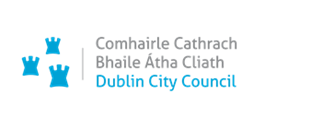 BARROW STREET – SCHEDULE OF CONTENT FOR DRAWINGSBooklet of Drawings							SizeBAR-GPB-ZZ-ZZ-DR-L-0011-P	Site location Map			A3BAR-GPB-ZZ-ZZ-DR-L-0012-P	Site Layout Plan-Sheet 1		A3BAR-GPB-ZZ-ZZ-DR-L-0013-P	Site Layout Plan-Sheet 2		A3BAR-GPB-ZZ-00-DR-L-1101-P	Hardscape Plan-Sheet 1		A3BAR-GPB-ZZ-00-DR-L-1102-P	Hardscape Plan-Sheet 2		A3BAR-GPB-ZZ-00-DR-L-1103-P 	Hardscape Plan-Sheet 3		A3BAR-GPB-ZZ-00-DR-L-1104-P 	Hardscape Plan-Sheet 4		A3BAR-GPB-ZZ-00-DR-L-1105-P 	Hardscape Plan-Sheet 5		A3BAR-GPB-ZZ-00-DR-L-1106-P 	Hardscape Plan-Sheet 6		A3BAR-GPB-ZZ-00-DR-L-1107-P 	Hardscape Plan-Sheet 7		A3Blue Board Display- Drawings						SizeBAR-GPB-ZZ-ZZ-DR-L-0011-P	Site location Map			A3BAR-GPB-ZZ-ZZ-DR-L-0012-P	Site Layout Plan-Sheet 1		A3BAR-GPB-ZZ-ZZ-DR-L-0013-P	Site Layout Plan-Sheet 2		A3BAR-GPB-ZZ-00-DR-L-1105-P	Hardscape Plan-Sheet 5 		A1	